DADO RECORTABLERECORTA EL DADO, LUEGO PÉGALO EN UNA SUPEFICIE MÁS DURA Y ÁRMALO DOBLANDO SUS PARTES UTILIZALO PARA JUGAR EN EL TABLERO “CREANDO ORACIONES”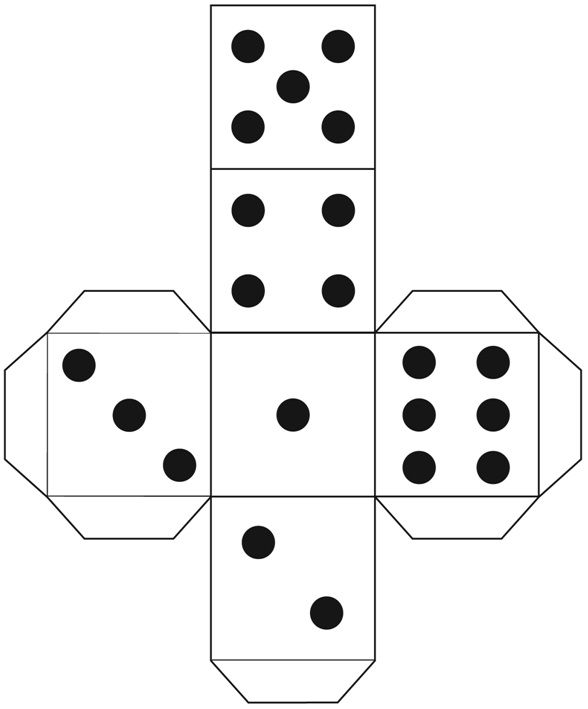 FICHAS RECORTABLES